Об утверждении административного регламента предоставления муниципальной услуги «Оказание материальной помощи отдельным категориям граждан, проживающим на территории Слободо-Туринского муниципального района»В соответствии с Федеральным законом от 06 октября 2003 года № 131-ФЗ «Об общих принципах организации местного самоуправления в Российской Федерации», руководствуясь Федеральным законом от 27 июля 2010 года                    № 210-ФЗ «Об организации предоставления государственных и муниципальных услуг», решением Думы Слободо-Туринского муниципального района                         от 29.08.2012 № 45-НПА «Об утверждении Положения о предоставлении материальной помощи гражданам, оказавшимся  в трудной жизненной ситуации, проживающим на территории Слободо-Туринского муниципального района»              (с изменениями от 29.08.2012 № 45-НПА, 13.02.2013 № 93-НПА, 29.10.2014                        № 247-НПА, 27.02.2015 № 298-НПА, 21.06.2017 № 131-НПА, 29.05.2019                         № 417-НПА), постановлением Администрации Слободо-Туринского муниципального района от 10.06.2019 № 284 «О разработке и утверждении административных регламентов осуществления муниципального контроля и административных регламентов предоставления муниципальных услуг», на основании Устава Слободо-Туринского муниципального района,ПОСТАНОВЛЯЕТ: 1. Утвердить административный регламент предоставления муниципальной услуги «Оказание материальной помощи отдельным категориям граждан, проживающим на территории Слободо-Туринского муниципального района» (прилагается).2. Признать утратившим силу постановление Администрации Слободо-Туринского муниципального района от 27.05.2013 № 188 «Об утверждении административного регламента предоставления муниципальной услуги «Оказание материальной помощи отдельным категориям граждан, проживающим на территории Слободо-Туринского муниципального района» (в редакции                       от 30.01.2015 № 68-НПА, от 09.06.2016 № 206-НПА, от 31.07.2017 № 336-НПА).3.   Настоящее постановление вступает в силу с момента опубликования.4. Настоящее постановление опубликовать в общественно-политической газете Слободо-Туринского муниципального района «Коммунар» и на официальном сайте Администрации Слободо-Туринского муниципального района в информационно-телекоммуникационной сети «Интернет» http://slturmr.ru/.5. Контроль за исполнением настоящего постановления оставляю за собой.ГлаваСлободо-Туринского муниципального района	                                      В.А. БедулевПриложениеУтвержденПостановлением АдминистрацииСлободо-Туринского муниципального района от 14.08.2019  № 313-НПААДМИНИСТРАТИВНЫЙ РЕГЛАМЕНТПРЕДОСТАВЛЕНИЯ МУНИЦИПАЛЬНОЙ УСЛУГИ «ОКАЗАНИЕМАТЕРИАЛЬНОЙ ПОМОЩИ ОТДЕЛЬНЫМ КАТЕГОРИЯМ ГРАЖДАН, ПРОЖИВАЮЩИМ НА ТЕРРИТОРИИ СЛОБОДО-ТУРИНСКОГО МУНИЦИПАЛЬНОГО РАЙОНА»Раздел 1. Общие положения1. Административный регламент предоставления муниципальной услуги «Оказание материальной помощи отдельным категориям граждан, проживающим на территории Слободо-Туринского муниципального района» (далее - Административный регламент) устанавливает порядок и стандарт предоставления муниципальной услуги «Оказание материальной помощи отдельным категориям граждан, проживающим на территории Слободо-Туринского муниципального района» (далее - муниципальная услуга). Административный регламент разработан в целях повышения доступности и качества предоставления муниципальной услуги, определяет сроки и последовательность, порядок взаимодействия между структурными подразделениями и должностными лицами Администрации Слободо-Туринского муниципального района, а также порядок взаимодействия с заявителем.Круг заявителей2. Заявителем на получение муниципальной услуги являются:1) граждане, проживающие на территории Слободо-Туринского муниципального района, потерявшие имущество в результате пожара, или иного негативного воздействия природного или техногенного характера либо оказавшиеся в трудной жизненной ситуации; лица, нуждающиеся в приобретении лекарственных средств, проведении оперативного вмешательства, медицинской диагностики, нуждающиеся в платной дорогостоящей операции (от 200000,00 рублей);2) законный представитель заявителя, указанного в подпункте 1 настоящего пункта.Требования к порядку информированияо предоставлении муниципальной услуги3. Информацию о предоставлении муниципальной услуги, в том числе о ходе ее предоставления, заявитель может получить:1) в организационном отделе Администрации Слободо-Туринского муниципального района (далее - организационный отдел);2) при обращении по телефону - в виде устного ответа на конкретные вопросы, содержащие запрашиваемую информацию;3) на информационных стендах организационного отдела;4) на официальном сайте Администрации Слободо-Туринского муниципального района в сети «Интернет» (http://www.slturmr.ru/) путем размещения текста настоящего регламента;5) с использованием Федеральной государственной информационной системы «Единый портал государственных и муниципальных услуг» (http://www.gosuslugi.ru/) (далее - Единый портал), Региональной государственной информационной системы «Реестр государственных услуг и муниципальных услуг (функций) Свердловской области» (http://66.gosuslugi.ru/pgu/) (далее - Региональный реестр);6) через Многофункциональный центр предоставления государственных и муниципальных услуг (далее-МФЦ).Информацию о месте нахождения, телефоне, адресе электронной почты, графике и режиме работы МФЦ (отделов МФЦ) можно получить на официальном сайте МФЦ (http://www.mfc66.ru/), электронный адрес (E-mail): mfc@mfc66.ru.Консультирование граждан по вопросам предоставления муниципальной услуги осуществляется в устной и письменной форме.Специалисты организационного отдела и МФЦ предоставляют заявителям следующую информацию:1) о нормативных правовых актах, регулирующих предоставление муниципальной услуги;2) о перечне и видах документов, необходимых для получения муниципальной услуги;3) о местах нахождения и графиках работы уполномоченных органов, предоставляющих муниципальную услугу, и организаций, обращение в которые необходимо и обязательно для предоставления муниципальной услуги;4) о времени приема документов и выдачи результата;5) о сроках предоставления муниципальной услуги;6) о порядке обжалования действий (бездействия) и решений, осуществляемых и принимаемых в ходе оказания муниципальной услуги;7) о ходе предоставления муниципальной услуги (для заявителей, подавших заявление и документы в организационный отдел или МФЦ).При личном обращении гражданин предъявляет документ, удостоверяющий личность.Прием и регистрация заявления осуществляется органом, предоставляющим муниципальную услугу. На информационных стендах Администрации Слободо-Туринского муниципального района и МФЦ размещается следующая информация:1) извлечения из законодательных и иных нормативных правовых актов, содержащие нормы, регулирующие деятельность по предоставлению муниципальной услуги;2) извлечения из текста настоящего Административного регламента с приложениями;3) краткое описание порядка предоставления муниципальной услуги;4) перечень документов, необходимых для получения муниципальной услуги, а также требования, предъявляемые к этим документам;5) образцы оформления документов, необходимых для получения муниципальной услуги;6) месторасположение, номера телефонов, адреса сайтов в сети Интернет и электронной почты органов и организаций, в которых заявитель может получить документы, необходимые для получения муниципальной услуги;7) график приема граждан;8) порядок получения консультаций (справок), информации о ходе предоставления муниципальной услуги;9) порядок обжалования решений, действий (бездействия) специалистов, ответственных за предоставление муниципальной услуги.На официальном сайте Администрации Слободо-Туринского муниципального района размещается следующая информация:1) сведения о местонахождении, графике работы, контактные телефоны, адреса электронной почты организационного отдела;2) текст настоящего Административного регламента с приложениями.4. Основными требованиями к информированию граждан о порядке предоставления муниципальной услуги (услуг), которые являются необходимыми и обязательными для предоставления муниципальной услуги, являются достоверность предоставляемой информации, четкость в изложении информации, полнота информирования.5. При общении с гражданами должностные лица, муниципальные служащие должны вести себя корректно и внимательно к гражданам, не унижать их чести и достоинства. Устное информирование о порядке предоставления муниципальной услуги должно проводиться с использованием официально-делового стиля речи.Раздел 2. Стандарт предоставления муниципальной услугинаименование муниципальной услуги6. Наименование муниципальной услуги: «Оказание материальной помощи отдельным категориям граждан, проживающим на территории Слободо-Туринского муниципального района».Наименование органа, предоставляющего муниципальную услугу7. Предоставление муниципальной услуги осуществляет Администрация Слободо-Туринского муниципального района.8. Исполнитель услуги:Организационный отдел Администрации Слободо-Туринского муниципального района.Наименование органов и организаций, обращение в которые необходимодля предоставления муниципальной услуги9. При предоставлении муниципальной услуги предусмотрено межведомственное информационное взаимодействие.Перечень организаций:Администрации сельских поселений, расположенных на территории Слободо-Туринского муниципального района;Государственное бюджетное учреждение здравоохранения «Слободо-Туринская районная больница;Отделение надзорной деятельности и профилактической работы Туринского ГО, Слободо – Туринского МР УНД и ПР Главное управление МЧС России по Свердловской области (пожарная часть);Территориальный отраслевой исполнительный орган государственной власти Свердловской области - Управление социальной политики Министерства социальной политики Свердловской области по Слободо-Туринскому району.Описание результата предоставления муниципальной услуги10. Результатом предоставления муниципальной услуги является:1) оказание материальной помощи;2) отказ в оказании материальной помощи.Сроки предоставления муниципальной услуги, в том числе с учетом необходимости обращения в организации, участвующие в предоставлении муниципальной услуги, срок приостановления предоставления муниципальной услуги в случае, если возможность приостановления предусмотрена законодательством российской федерации, срок выдачи (направления) документов, являющихся результатом предоставления муниципальной услуги11. Муниципальная услуга оказывается в срок не превышающей 30 календарных дней со дня регистрации заявления о предоставлении муниципальной услуги с приложением документов, указанных в пункте 13 раздела 2 Административного регламента.В случае подачи заявления в МФЦ днем начала течения срока является день приема документов МФЦ.При обработке заявления и документов, поступивших из МФЦ - не более 29 календарных дней.Нормативные правовые акты,регулирующие предоставление муниципальной услуги12. Перечень нормативных правовых актов, регулирующих предоставление муниципальной услуги, с указанием их реквизитов и источников официального опубликования размещен на официальном сайте Администрации Слободо-Туринского муниципального района в сети «Интернет» по адресу: http://www.slturmr.ru/, и на Едином портале (http://www.gosuslugi.ru/).Администрация Слободо-Туринского муниципального района обеспечивает размещение и актуализацию перечня указанных нормативных правовых актов на своем официальном сайте в сети «Интернет».Исчерпывающий перечень документов,необходимых в соответствии с нормативными правовыми актами для предоставления муниципальной услуги, и услуг, которые являются необходимыми и обязательными для предоставления муниципальной услуги, подлежащих представлению заявителем, способы их получения заявителем, в том числе в электронной форме, порядок их представления13. Для получения муниципальной услуги заявитель самостоятельно предоставляет в организационный отдел или МФЦ письменное заявление по форме (приложение № 1 к настоящему Административному регламенту). Заявление должно содержать наименование органа местного самоуправления - Администрация Слободо-Туринского муниципального района, фамилию, имя, отчество заявителя, изложение существа обращения, почтовый адрес заявителя (местожительство), контактный телефон, дата составления данного документа.К заявлению об оказании материальной помощи прилагаются следующие документы:1) паспорт или иной документ, удостоверяющий личность;2) документы, подтверждающие юридически значимые факты, являющиеся основанием для получения материальной помощи: справка, другие документы, удостоверяющие факт стихийного бедствия, пожара, причинения вреда имуществу, хозяйственным постройкам, жилому дому (жилому помещению);3) для лиц, освобожденных из мест лишения свободы - справка об освобождении из мест лишения свободы установленной формы, в оригинале и копию, специалист ответственный за прием и регистрацию заявления, заверяет сверенные с оригиналом копии документов;4) справка с места жительства о составе семьи;5) для лиц, нуждающихся в приобретении лекарственных средств или в оказании медицинской помощи - справка из медицинского учреждения по месту жительства о диагнозе, квитанции об оплате медицинских услуг, рецепты на дорогостоящие лекарства, товарные и кассовые чеки на приобретение лекарств, и др.;6) страховой номер индивидуального лицевого счета – СНИЛС либо документ, подтверждающий регистрацию в системе индивидуального (персонифицированного) учета, в том числе в форме электронного документа;7) сведения о банковских реквизитах для перечисления денежных средств;8) письменное согласие на обработку персональных данных.Исчерпывающий перечень документов,необходимых в соответствии с нормативными правовыми актами для предоставления муниципальной услуги, которые находятсяв распоряжении органов местного самоуправления и иных органов, участвующих в предоставлении муниципальных услуг, и которые заявитель вправе представить, а также способы их получения заявителями, в том числе в электронной форме, порядок их представления14. Заявитель вправе, по собственной инициативе представить документы (или их копии), содержащие дополнительные сведения, относящиеся к теме заявления.Непредставление заявителем документов, которые он вправе представить по собственной инициативе, не является основанием для отказа в предоставлении услуги.Указание на запрет требовать от заявителя представления документов и информации или осуществления действий15. Запрещается требовать от заявителя:представления документов и информации или осуществления действий, которые не предусмотрены нормативными правовыми актами, регулирующими отношения, возникающие в связи с предоставлением муниципальной услуги;представления документов и информации, которые в соответствии с нормативными правовыми актами Российской Федерации, нормативными правовыми актами Правительства Свердловской области и правовыми актами органов местного самоуправления находятся в распоряжении органов местного самоуправления, предоставляющих муниципальную услугу, и (или) подведомственных органам местного самоуправления организаций, участвующих в предоставлении муниципальных услуг, за исключением документов, указанных в части 6 статьи 7 Федерального закона от 27 июля 2010 года № 210-ФЗ «Об организации предоставления государственных и муниципальных услуг».При предоставлении муниципальной услуги запрещается:отказывать в приеме заявления и иных документов, необходимых для предоставления муниципальной услуги, в случае, если запрос и документы, необходимые для предоставления муниципальной услуги, поданы в соответствии с информацией о сроках и порядке предоставления муниципальной услуги, опубликованной на Едином портале, либо на официальном сайте Администрации Слободо-Туринского муниципального района;отказывать в предоставлении муниципальной услуги в случае, если заявление и документы, необходимые для предоставления муниципальной услуги, поданы в соответствии с информацией о сроках и порядке предоставления муниципальной услуги, опубликованной на Едином портале либо на официальном сайте Администрации Слободо-Туринского муниципального района.Исчерпывающий перечень оснований для отказа в приеме документов,необходимых для предоставления муниципальной услуги16. Основаниями для отказа в приеме заявления и документов, необходимых для предоставления муниципальной услуги, являются:неправильное заполнение заявление, указанного в пункте 13 настоящего Административного регламента, отсутствие в заявлении данных, указанных в пункте 13 настоящего Административного регламента;заполнение заявления, указанного в пункте 13 настоящего Регламента, неразборчивым, не поддающимся прочтению почерком.Исчерпывающий перечень оснований для приостановления или отказа в предоставлении муниципальной услуги17. Основания для приостановления предоставления муниципальной услуги отсутствуют.Муниципальная услуга не предоставляется в следующих случаях:Заявителю может быть отказано в предоставлении муниципальной услуги по следующим основаниям:1) предоставление заявителем не в полном объеме документов, предусмотренных пунктом 13 настоящего Административного регламента;2) ситуация, являющаяся причиной обращения за материальной помощью, возникла более одного года назад до подачи заявления, за исключением случаев, когда указанный срок был пропущен по уважительным причинам (болезнь, нахождение на военной службе, в том числе по призыву, в местах лишения свободы и т.д.) при наличии подтверждающих документов;3) отсутствие документов, подтверждающих трудную жизненную ситуацию;4) заявитель или члены семьи заявителя уже получали материальную помощь по аналогичному основанию, предусмотренному Административным регламентом, в соответствующем календарном году, за исключением материальной помощи, оказываемой гражданам, нуждающимся в терапии гемодиализом, которая выплачивается ежемесячно;5) заявитель имеет право на бесплатное предоставление лекарственных средств, бесплатное оказание медицинских услуг в соответствии с федеральным или областным законодательством;6) отсутствие денежных средств в местном бюджете Администрации Слободо-Туринского муниципального района, предусмотренных на мероприятия по дополнительной социальной поддержке населения;7) предоставление заявителем документов, текст которых не поддается прочтению.Перечень услуг, которые являютсянеобходимыми и обязательными для предоставлениямуниципальной услуги, в том числе сведения о документе (документах), выдаваемом (выдаваемых) организациями, участвующими в предоставлении муниципальной услуги18. Услуги, которые являются необходимыми и обязательными для предоставления муниципальной услуги в соответствии с законодательством Российской Федерации не предусмотрены.Порядок, размер и основание взиманиягосударственной пошлины или иной платы,взимаемой за предоставление муниципальной услуги19. Предоставление муниципальной услуги является бесплатным для заявителей.Порядок, размер и основание взимания платыза предоставление услуг, которые являются необходимыми и обязательными для предоставления муниципальной услуги, включая информацию о методике расчета такой платы20. Муниципальная услуга предоставляется без взимания государственной пошлины или иной платы.Максимальный срок ожидания в очереди при подаче заявления о предоставлении муниципальной услуги и при получении результата предоставления муниципальной услуги21. Максимальный срок ожидания в очереди при подаче заявления о предоставлении муниципальной услуги и при получении результата предоставления муниципальной услуги.Срок ожидания заявителем в очереди при подаче заявления о предоставлении муниципальной услуги, предусмотренной настоящим Административным регламентом, не должен превышать 15 минут.Срок ожидания заявителем в очереди при получении результата предоставления муниципальной услуги, предусмотренной настоящим Административным регламентом, не должен превышать 15 минут.Срок и порядок регистрации заявления о предоставлении муниципальной услуги и услуги, предоставляемой организацией, участвующей в предоставлении муниципальной услуги, в том числе в электронной форме22. Регистрация заявления и прилагаемых к нему документов, необходимых для предоставления муниципальной услуги, производится в день их поступления в организационный отдел либо в МФЦ (в случае, если заявление на предоставление муниципальной услуги подается посредством МФЦ) и рассматривается в течение 30 дней со дня регистрации.23. Для получения муниципальной услуги заявитель самостоятельно предоставляет в организационный отдел или МФЦ письменное заявление по форме (приложение № 1 к настоящему Административному регламенту). Заявление должно содержать наименование органа местного самоуправления - Администрации Слободо-Туринского муниципального района, фамилию, имя, отчество заявителя, изложение существа обращения, почтовый адрес заявителя (местожительство), контактный телефон, дата составления данного документа.Требования к помещениям, в которых предоставляется муниципальная услуга, к залу ожидания, местам для заполнения запросов о предоставлении муниципальной услуги, информационным стендам с образцами их заполнения и перечнем документов, необходимых для предоставления каждой муниципальной услуги, размещению и оформлению визуальной, текстовой и мультимедийной информации о порядкепредоставления такой услуги, в том числе к обеспечению доступности для инвалидов указанных объектов в соответствии с законодательством Российской Федерации социальной защите инвалидов24. Требования к помещениям, в которых предоставляется муниципальная услуга:1) помещения должны иметь места для ожидания и приема заявителей, оборудованные столами (стойками) с канцелярскими принадлежностями для оформления документов, санитарно-технические помещения (санузел) с учетом доступа инвалидов-колясочников.Места ожидания и приема заявителей должны соответствовать комфортным условиям для заявителей и оптимальным условиям для работы специалистов;2) помещения должны соответствовать санитарно-эпидемиологическим правилам и нормативам, правилам противопожарной безопасности, должны обеспечивать беспрепятственный доступ для маломобильных групп граждан, включая инвалидов, использующих кресла-коляски и собак-проводников.Помещения должны быть оборудованы пандусами, специальными ограждениями и перилами.Визуальная, текстовая и мультимедийная ( при наличии) информация о порядке предоставления муниципальной услуги размещается на информационном стенде Администрации Слободо-Туринского муниципального района (устанавливаются в удобном для граждан месте), а также на Едином и Региональном порталах государственных и муниципальных услуг, на официальном сайте Администрации Слободо-Туринского муниципального района и сайте МФЦ.Оформление визуальной, текстовой и мультимедийной (при наличии) информации о порядке предоставления муниципальной услуги, размещенной на информационных стендах или в информационных электронных терминалах, должно соответствовать оптимальному зрительному и слуховому восприятию этой информации заявителями.25. Требования к местам проведения личного приема заявителей:1) рабочее место специалиста, ответственного за предоставление муниципальной услуги, должно быть оборудовано персональным компьютером и оргтехникой, позволяющими своевременно и в полном объеме получать справочную информацию по вопросам предоставления муниципальной услуги и организовать предоставление муниципальной услуги в полном объеме;2) специалисты, осуществляющие прием, обеспечиваются личным нагрудным бейджем (настольной табличкой) с указанием должности, фамилии, имени и отчества специалиста.В целях обеспечения конфиденциальности сведений о заявителях специалистом одновременно ведется прием только одного заявителя.Показатели доступности и качества муниципальной услуги, в том числе количество взаимодействий заявителя с должностными лицами при предоставлении муниципальной услуги и их продолжительность, возможность получения муниципальной услуги в МФЦ, возможность либо невозможность получения муниципальной услуги в любом территориальном подразделении органа, предоставляющего муниципальную услугу,по выбору заявителя (экстерриториальный принцип), возможность получения информации о ходе предоставления муниципальной услуги, в том числе с использованием информационно-коммуникационных технологий26. Показателями доступности и качества предоставления муниципальной услуги являются:1) своевременность предоставления муниципальной услуги в соответствии со стандартом ее предоставления, установленным настоящим Административным регламентом;2) возможность получения информации о ходе предоставления муниципальной услуги, лично или с использованием информационно-коммуникационных технологий;3) возможность получения муниципальной услуги в МФЦ (в том числе в полном объеме);4) возможность либо невозможность получения муниципальной услуги в любом территориальном подразделении, предоставляющего муниципальную услугу, по выбору заявителя;5) возможность получения муниципальной услуги посредством запроса о предоставлении нескольких государственных и (или) муниципальных услуг в МФЦ;6) создание инвалидам всех необходимых условий доступности муниципальных услуг в соответствии с требованиями, установленными законодательными и иными нормативными правовыми актами.27. При предоставлении муниципальной услуги взаимодействие заявителя с должностными лицами, муниципальными служащими, предоставляющего муниципальную услугу, осуществляется не более 2 раз в следующих случаях: при приеме заявления и при получении результата. В каждом случае время, затраченное заявителем при взаимодействиях с должностными лицами при предоставлении муниципальной услуги, не должно превышать 15 минут.Иные требования, в том числе учитывающие особенности предоставления муниципальной услуги в многофункциональных центрах предоставления государственных и муниципальных услуг, особенности предоставления муниципальной услуги по экстерриториальному принципу и особенности предоставления муниципальной услуги в электронной форме28. При обращении заявителя за предоставлением муниципальной услуги в МФЦ сотрудник МФЦ осуществляет действия, предусмотренные Административным регламентом и соглашением о взаимодействии, заключенным между МФЦ и Администрации Слободо-Туринского муниципального района.МФЦ обеспечивает передачу принятого от заявителя заявление, в Администрации Слободо-Туринского муниципального района в порядке и сроки, установленные соглашением о взаимодействии, но не позднее следующего рабочего дня после принятия заявления.29. Особенности предоставления муниципальной услуги в электронной форме:обеспечение возможности получения заявителем информации о предоставляемой муниципальной услуге на Едином портале и на официальном сайте Администрации Слободо-Туринского муниципального района;обеспечение при направлении заявителем запроса в форме электронного сообщения предоставления заявителю сообщения, подтверждающего поступление заявления в Администрацию Слободо-Туринского муниципального района, при этом заявление и электронный образ каждого документа могут быть подписаны с применением усиленной квалифицированной электронной подписью.30. Заявитель имеет право получения муниципальной услуги по экстерриториальному принципу посредством обращения в филиалы МФЦ.Раздел 3. Состав, последовательность и сроки выполнения административных процедур (действий), требования к порядку их выполнения, в том числе особенности выполнения административных процедур (действий) в электронной форме, а также особенности выполнения административных процедур (действий) многофункциональных центрах предоставления государственных и муниципальных услуг31. Заявление и документы на предоставление муниципальной услуги направляются заявителем почтой (электронной почтой), либо лично в Администрацию Слободо-Туринского муниципального района или МФЦ.32. Предоставление муниципальной услуги включает в себя последовательность следующих административных процедур:1) прием заявлений и документов специалистом организационного отдела; в случае подачи заявления посредством МФЦ, прием документов, необходимых для предоставления муниципальной услуги, указанных в пункте 13 раздела 2 Административного регламента осуществляет специалист МФЦ, заверяет копии представленных документов, сопоставляя их с оригиналами;2) проверка наличия документов, необходимых для предоставления муниципальной услуги;3) снятие копий с представленных заявителем документов (оригиналы возвращаются заявителю);4) регистрация заявления и документов от заявителя осуществляется в журнале регистрации заявлений граждан в день обращения, но не позднее 3 дней с момента обращения;5) по просьбе заявителя, на его экземпляре заявления ставится отметка о приеме заявления - непосредственно в момент приема данного заявления;6) запрос необходимых дополнительных сведений в рамках межведомственного взаимодействия;7) документы, принятые в МФЦ не позднее следующего рабочего дня после приема и регистрации передаются в Администрацию Слободо-Туринского муниципального района.33. Заявления граждан об оказании материальной помощи со всеми необходимыми документами передаются на рассмотрение Главе Слободо-Туринского муниципального района.1) Рассмотрение заявления и принятие решения о предоставлении либо об отказе в предоставлении муниципальной услуги Главой Слободо-Туринского муниципального района;2) после рассмотрения заявления в случае положительного принятия решения в течение трех рабочих дней оформляется проект распоряжения Администрации Слободо-Туринского муниципального района о выплате материальной помощи либо мотивированный письменный ответ об отказе;3) информирование заявителей о принятом решении путем направления ответа заявителю почтой (электронной почтой) либо вручение лично (по заявлению заявителя); либо через МФЦ, срок передачи документов, являющихся результатом предоставления муниципальной услуги, из Администрации Слободо-Туринского муниципального района в МФЦ не позднее 1 рабочего дня до окончания срока предоставления муниципальной услуги. Невостребованные результаты предоставления услуги хранятся в МФЦ в течение трех месяцев. По истечении указанного срока передаются по ведомости приема-передачи в Администрацию Слободо-Туринского муниципального района;4) письменный ответ на заявление подписывается Главой Слободо-Туринского муниципального района (уполномоченным им лицом), должен содержать фамилию, имя, отчество (при наличии) и номер телефона исполнителя, и направляется заявителю способом, указанному в заявлении.34. Материальная помощь выделяется безналичными денежными средствами заявителю либо его законному представителю, через отдел учета и отчетности Администрации Слободо-Туринского муниципального района, расположенный по адресу: село Туринская Слобода, улица Ленина, дом 1, телефон (34361) 2-11-52.Порядок исправления допущенных опечаток и ошибок в выданных в результате предоставления муниципальной услуги документах35. Основанием для начала административной процедуры является представление (направление) заявителем заявления об исправлении опечаток и (или) ошибок, допущенных в выданных в результате предоставления муниципальной услуги документах.36. Специалист организационного отдела, рассматривает заявление, представленное заявителем, и проводит проверку указанных в заявлении сведений в срок, не превышающий 3 рабочих дней с даты регистрации соответствующего заявления.37. Критерием принятия решения по административной процедуре является наличие или отсутствие таких опечаток и (или) ошибок.38. В случае выявления допущенных опечаток и (или) ошибок в выданных в результате предоставления муниципальной услуги документах специалист организационного отдела осуществляет исправление и замену указанных документов в срок, не превышающий 5 рабочих дней с момента регистрации соответствующего заявления.39. Результатом административной процедуры является направление ответа заявителю.Раздел 4. Формы контроля за исполнением регламента порядок осуществления текущего контроля за соблюдением и исполнением ответственными должностными лицами положений регламента и иных нормативных правовых актов, устанавливающих требования к предоставлению муниципальной услуги, а также принятием ими решений40. Текущий контроль за соблюдением последовательности действий, определенных административными процедурами по предоставлению муниципальной услуги, осуществляется заведующим организационным отделом, на постоянной основе.Контроль за предоставлением муниципальной услуги организационным отделом, осуществляет Администрация Слободо-Туринского муниципального района.Порядок и периодичность осуществления плановых и внеплановых проверок полноты и качества предоставления муниципальной услуги, в том числе порядок и формы контроля за полнотой и качеством предоставления муниципальной услуги41. Контроль за полнотой и качеством предоставления муниципальной услуги включает в себя проведение проверок, выявление и устранение нарушений заявителей, рассмотрение, принятие решений и подготовку ответов на обращения заявителей, содержащие жалобы на решения, действия (бездействия) должностных лиц организационного отдела.Проверки могут быть плановыми (осуществляться на основании годовых планов работы Администрации Слободо-Туринского муниципального района) и внеплановыми, в том числе по конкретному обращению заявителя.Результаты проверок оформляются в виде акта, в котором отмечаются выявленные недостатки и предложения по их устранению.Ответственность должностных лиц организационного отдела, ответственного должностного лица, представляющих муниципальную услугу, за решения и действия (бездействие), принимаемые (осуществляемые) ими в ходе предоставления муниципальной услуги 42. По результатам проведенных проверок, в случае выявления нарушений прав заявителей, к виновным лицам осуществляется применение мер ответственности в порядке, установленном законодательством Российской Федерации.Положения, характеризующие требования к порядкуи формам контроля за предоставлением муниципальной услуги, в том числе со стороны граждан, их объединений и организаций43. Контроль за предоставлением муниципальной услуги, в том числе со стороны граждан, их объединений и организаций, осуществляется посредством открытости деятельности организационного отдела при предоставлении муниципальной услуги, получения полной, актуальной и достоверной информации о порядке предоставления муниципальной услуги и возможности досудебного (внесудебного) рассмотрения обращений (жалоб) в процессе предоставления муниципальной услуги.44. Контроль за предоставлением муниципальной услуги может осуществляться со стороны заявителей, их объединений и организаций путем направления в адрес Администрации Слободо-Туринского муниципального района:1) предложений по совершенствованию нормативных правовых актов, регламентирующих предоставление муниципальной услуги;2) сообщений о нарушении законов и иных нормативных правовых актов, регламентирующих предоставление муниципальной услуги, о недостатках в работе должностных лиц организационного отдела;3) жалоб по фактам нарушения должностными лицами организационного отдела свобод, прав и законных интересов заявителей.Раздел 5. Досудебный (внесудебный) порядок обжалованиярешений и действий (бездействия) организационного отдела, предоставляющего муниципальную услугу, а также решений и действий (бездействия) многофункционального центра предоставления государственных и муниципальных услуг, работников многофункционального центра предоставления государственных и муниципальных услугИнформация для заинтересованных лиц об их правена досудебное (внесудебное) обжалование действий(бездействия) и (или) решений, осуществляемых (принятых) в ходе предоставления муниципальной услуги (далее - жалоба)45. Заявитель вправе обжаловать решения и действия (бездействие), организационного отдела, предоставляющего муниципальную услугу, его должностных лиц, муниципальных служащих и работников, а также решения и действия (бездействие) МФЦ, работников МФЦ в досудебном (внесудебном) порядке, предусмотренном статьей 11.1 Федерального закона от 27 июля 2010 года № 210-ФЗ «Об организации предоставления государственных и муниципальных услуг».Органы государственной власти, органы местного самоуправления, организации и уполномоченные на рассмотрение жалобы лица, которым может быть направлена жалоба заявителя в досудебном (внесудебном) порядке46. В случае обжалования решений и действий (бездействия) организационного отдела, предоставляющего муниципальную услугу, его должностных лиц, муниципальных служащих и работников, жалоба подается для рассмотрения в организационный отдел, ответственному должностному лицу по месту предоставления муниципальной услуг, в письменной форме, по почте или через МФЦ.Жалобу на решения и действия (бездействие) организационного отдела, ответственного должностного лица, предоставляющего муниципальную услугу, его должностных лиц, муниципальных служащих и работников также возможно подать в Администрацию Слободо-Туринского муниципального района.47. В случае обжалования решений и действий (бездействия) МФЦ жалоба подается для рассмотрения в МФЦ в филиал, где заявитель подавал заявление и документы для предоставления муниципальной услуги в письменной форме на бумажном носителе, в том числе при личном приеме заявителя, по почте или в электронной форме.Жалобу на решения и действия (бездействие) МФЦ также возможно подать в Департамент информатизации и связи Свердловской области (далее – учредитель многофункционального центра) в письменной форме на бумажном носителе, в том числе при личном приеме заявителя по почте или в электронной форме.Способы информирования заявителей о порядке подачи рассмотрения жалобы, в том числе с использованием единого портала 48. Организационный отдел, предоставляющий муниципальную услугу, МФЦ, а также учредитель МФЦ обеспечивают: 1) информирование заявителей о порядке обжалования решений и действий (бездействия) организационного отдела, предоставляющего муниципальную услугу, его должностных лиц, муниципальных служащих и работников, решений и действий (бездействия) МФЦ, его должностных лиц и работников посредством размещения информации:на стендах в местах предоставления муниципальных услуг;на официальном сайте Администрации Слободо-Туринского муниципального района, предоставляющего муниципальную услугу (http://slturmr.ru/munitsipalnye_uslugi/), МФЦ (http://mfc66.ru/) и учредителя МФЦ (http://dis.midural.ru/);на Едином портале в разделе «Дополнительная информация» соответствующей муниципальной услуги;2) консультирование заявителей о порядке обжалования решений и действий (бездействий) организационного отдела, предоставляющего муниципальную услугу, его должностных лиц, муниципальных служащих и работников, решений и действий (бездействия) МФЦ, его должностных лиц и работников, в том числе по телефону, электронной почте, при личном приеме.Перечень нормативных правовых актов, регулирующих порядок досудебного (внесудебного) обжалования решений и действий (бездействия) организационного отдела, предоставляющего муниципальную услугу, его должностных лиц,  муниципальных служащих и работников, а также решений и действий (бездействия) многофункционального центра предоставления государственных и муниципальных услуг, работников многофункционального центра предоставления государственных и муниципальных услуг49. Статьи 11.1-11.3 Федерального закона от 27 июля 2010 года № 210-ФЗ «Об организации предоставления государственных и муниципальных услуг»;постановление Правительства Свердловской области от 22.11.2018 № 828-ПП «Об утверждении Положения об особенностях подачи и рассмотрения жалоб на решения и действия (бездействие) исполнительных органов государственной власти Свердловской области, предоставляющих государственные услуги, их должностных лиц, государственных гражданских служащих исполнительных органов государственной власти Свердловской области, предоставляющих государственные услуги, а также на решения и действия (бездействие) многофункционального центра предоставления государственных и муниципальных услуг и его работников»;постановление Администрации Слободо-Туринского муниципального района от 18.07.2019 № 292 «Об утверждении Положения об особенностях подачи и рассмотрения жалоб на решения и действия (бездействие) органов местного самоуправления Слободо-Туринского муниципального района, предоставляющих муниципальную услугу, а также подведомственных им муниципальных учреждений Слободо-Туринского муниципального района и их должностных лиц, муниципальных служащих и работников органов местного самоуправления Слободо-Туринского муниципального района, предоставляющих муниципальные услуги».распоряжение Администрации Слободо-Туринского муниципального района от 18.07.2019 № 131 «О назначении должностных лиц, уполномоченных на рассмотрение жалоб по предоставлению муниципальных услуг администрацией Слободо-Туринского муниципального района, подведомственных ей муниципальными учреждениями Слободо-Туринского муниципального района, а так же по взаимодействию с Федеральной государственной информационной системой досудебного обжалования».50. Полная информация о порядке подачи и рассмотрении жалобы на решения и действия (бездействие) организационного отдела, предоставляющего муниципальную услугу, его должностных лиц, муниципальных служащих и работников, а также решений и действий (бездействия) МФЦ, работников МФЦ размещена в разделе «Дополнительная информация» на Едином портале муниципальной услуги по адресу (gosuslugi.ru).Приложение № 1к Административному регламентупредоставления муниципальной услуги«Оказание материальной помощиотдельным категориям граждан,проживающих на территории Слободо-Туринского  муниципального района»Главе Слободо-Туринского муниципального района                                                                        В.А. Бедулеву               ___________________________________(Ф.И.О.)проживающего по адресу:                                 ______________________________________________________________________________ЗАЯВЛЕНИЕ    Прошу оказать материальную помощь в связи с тем, что ________________________________________________________________________________________________________________________________________________________________________________________________________________________________________________________________________________________________________________________________________Приложение:1. ________________________________________________________________________________2. ________________________________________________________________________________3. ________________________________________________________________________________4. ________________________________________________________________________________5. ________________________________________________________________________________6. ________________________________________________________________________________7. ________________________________________________________________________________Информацию прошу направить: почтовым направление по адресу:____________________________________________________факсимильным способом по телефону:________________________________________________по электронной почте:______________________________________________________________при личном обращении.(указать выбранный способ)Контактный телефон _________________Подпись заявителя ___________________Дата «__» ___________ 20__ г.Регистрационный номер заявления ______________________«__» ____________ 20__ г.                       _______________________  (дата приема заявления)                            (подпись специалиста)Приложение № 2к Административному регламентупредоставления муниципальной услуги«Оказание материальной помощиотдельным категориям граждан,проживающих на территорииСлободо-Туринского муниципального района»Согласиена обработку персональных данныхЯ, ___________________________________________________________ (далее - Субъект),(Ф.И.О. субъекта персональных данных)зарегистрирован _______________________________________________________________(адрес субъекта персональных данных)_____________________________________________________________________________,(номер документа, удостоверяющего личность_____________________________________________________________________________субъекта персональных данных, кем и когда выдан)даю свое согласие Администрации Слободо-Туринского муниципального района, расположенной по адресу: с. Туринская Слобода, ул. Ленина, д. 1 (далее - Оператор) на обработку своих персональных данных на следующих условиях:1. Субъект дает согласие на обработку своих персональных данных, как с использованием средств автоматизации, так и без использования таких средств, т.е. совершение, в том числе следующих действий: сбор, запись, систематизацию, накопление, хранение, уточнение (обновление, изменение), извлечение, использование, передачу (распространение, предоставление, доступ), обезличивание, блокирование, удаление, уничтожение персональных данных, а также право на передачу такой информации третьим лицам и получение информации и документов от третьих лиц для осуществления проверки достоверности и полноты информации о Субъекте и в случаях, установленных законодательством.2. Перечень персональных данных Субъекта, передаваемых Оператору на обработку:1) Ф.И.О.2) паспортные данные3) дата рождения4) место рождения5) адрес регистрации6) СНИЛС либо документ, подтверждающий регистрацию в системе индивидуального (персонифицированного) учета.3. Согласие дается Субъектом с целью проверки корректности предоставленных субъектом сведений, принятия решения о предоставлении Субъекту услуг, для заключения с Оператором любых договоров и их дальнейшего исполнения, принятия решений или совершения иных действий, порождающих юридические последствия в отношении Субъекта и иных лиц.4. Обработка персональных данных (за исключением хранения) прекращается по достижении цели обработки или прекращения обязательств по заключенным договорам и соглашениям или исходя из документов Оператора, регламентирующих вопросы обработки персональных данных.5. Субъект может отозвать настоящее согласие путем направления письменного заявления Оператору. В этом случае оператор прекращает обработку персональных данных Субъекта, а персональные данные подлежат уничтожению, если отсутствуют иные правовые основания для обработки, установленные законодательством РФ или документами Оператора, регламентирующих вопросы обработки персональных данных.6. Данное согласие действует в течение всего срока обработки персональных данных до момента, указанного в п. 4 или п. 5 данного согласия, но не менее 5 лет.«__» __________ 20__ г.__________        _________________                                           (подпись)                 (Ф.И.О.)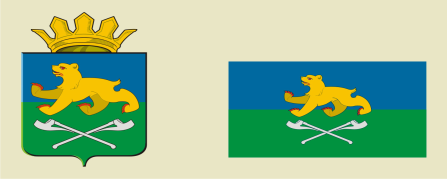 АДМИНИСТРАЦИЯ СЛОБОДО-ТУРИНСКОГОМУНИЦИПАЛЬНОГО РАЙОНАПОСТАНОВЛЕНИЕАДМИНИСТРАЦИЯ СЛОБОДО-ТУРИНСКОГОМУНИЦИПАЛЬНОГО РАЙОНАПОСТАНОВЛЕНИЕот 14.08.2019№ 313-НПАс. Туринская Слободас. Туринская Слобода